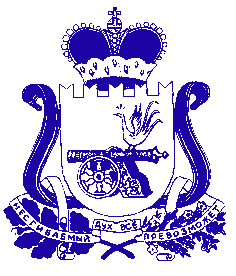 АДМИНИСТРАЦИЯСТОДОЛИЩЕНСКОГО СЕЛЬСКОГО ПОСЕЛЕНИЯПОЧИНКОВСКОГО РАЙОНА СМОЛЕНСКОЙ ОБЛАСТИПОСТАНОВЛЕНИЕот  20.12.2023 года                                                                                       № 63Руководствуясь Водным кодексом Российской Федерации, Положением о Государственной инспекции по маломерным судам Министерства Российской Федерации по делам гражданской обороны, чрезвычайным ситуациям и ликвидации последствий стихийных бедствий, утвержденным постановлением Правительства Российской Федерации от 23.12.2004 N 835, Федеральным законом от 06.10.2003 N 131-ФЗ "Об общих принципах организации местного самоуправления в Российской Федерации" в области гражданской обороны, защиты населения и территорий от чрезвычайных ситуаций, обеспечения пожарной безопасности и безопасности людей на водных  объектах, Администрация  Стодолищенского сельского поселения Починковского района Смоленской областип о с т а н о в л я е т:1. Внести в  муниципальную программу " Организация и содержание мест массового отдыха населения на водных объектах муниципального образования Стодолищенского сельского поселения Починковского района Смоленской области " следующие изменения:         - паспорт Программы «Организация и содержание мест массового отдыха населения на водных объектах муниципального образования Стодолищенского сельского поселения Починковского района Смоленской области» изложить в новой  редакции:I. ПАСПОРТ  муниципальной  программы «Организация и содержание мест массового отдыха населения на водных объектах муниципального образования Стодолищенского сельского поселения Починковского района Смоленской области»Показатели муниципальной программыСтруктура муниципальной программы  Финансовое обеспечение муниципальной программы- внести изменения в раздел «V. Ресурсное обеспечение программы» изложив в следующей редакции:  «Общий объем финансирования Программы составляет: 140,0 тыс. рублей»;- внести изменения в раздел «Источники финансирования», изложив в следующей редакции:«средства бюджета муниципального образования  Стодолищенского сельского поселения Починковского района Смоленской области всего: 140,0 тыс. рублей»;  - внести изменения в Приложение № 1 «КОМПЛЕКС ПРОЦЕССНЫХ МЕРОПРИЯТИЙ муниципальной программы «Организация      и содержание мест массового отдыха населения на водных объектах муниципального образования  Стодолищенского  сельского поселения Починковского района Смоленской области», изложив в новой редакции:КОМПЛЕКС ПРОЦЕССНЫХ МЕРОПРИЯТИЙмуниципальной программы «Организация      и содержание мест массового отдыха населения на водных объектах муниципального образования  Стодолищенского  сельского поселения Починковского района Смоленской области»2.Настоящее постановление подлежит размещению на официальном сайте Администрации Стодолищенского сельского поселения Починковского района Смоленской области  в информационно-телекоммуникационной сети «Интернет».Глава муниципального образования Стодолищенского сельского поселения Починковского района Смоленской области                                    Л.В.Зиновьева                                                                                                             Приложение №1                                                                                             к  постановлению Администрации                                                                                 Стодолищенского сельского поселения                                                                                Починковского района                                                                                 Смоленской     областиот 26.12.2022 № 0075 (в редакции постановлений от 28.11.2023 № 40; от 20.12.2023 № 63)                                                                               МУНИЦИПАЛЬНАЯ      ПРОГРАММА«Организация и содержание мест массового отдыха населения на водных объектах муниципального образования Стодолищенского сельского поселения Починковского района Смоленской области»                                                        п. Стодолище2023 годI. ПАСПОРТ  муниципальной  программы «Организация и содержание мест массового отдыха населения на водных объектах муниципального образования Стодолищенского сельского поселения Починковского района Смоленской области»Показатели муниципальной программыСтруктура муниципальной программы  Финансовое обеспечение муниципальной программыСодержание проблемы и обоснованиенеобходимости ее решения программными методамиВ соответствии с Федеральным законом от 06.10.2003 № 131-ФЗ «Об общих принципах организации местного самоуправления в Российской Федерации» органы местного самоуправления организуют и осуществляют мероприятия по обеспечению безопасности людей на водных объектах, охране их жизни и здоровья.Целевой программный подход к решению задач по обеспечению безопасности людей на водных объектах и благоустройству рекреационных территорий  на территории Стодолищенского сельского поселения Починковского района Смоленской области  в местах массового отдыха населения позволит исключить показатели  несчастных случаев  на водных объектах и  создать благоприятные, комфортные условия отдыха населения.С учетом реально сложившейся экономической обстановки и социально-экономического положения населения, решение задачи по созданию условий для наиболее полного, комфортного и безопасного пребывания граждан в местах массового отдыха на водных объектах  Стодолищенского сельского поселения Починковского района Смоленской области   возможно только программно-целевым методом.II. Цели, задачи программыЦелью Программы является:  Создание условий для наиболее полного, комфортного и  безопасного пребывания граждан в местах массового отдыха на водных объектах Стодолищенского сельского поселения Починковского района Смоленской области,  путем формирования инфраструктуры мест массового отдыха населения на данных водных объектах и развития системы обеспечения безопасности людей на водных объектах.Создание современной функциональной рекреационной пляжной территории в Стодолищенском сельском поселении Починковского района Смоленской области, для обеспечения максимально комфортных и эргономически привлекательных условий для отдыхающих.Достижение цели Программы возможно путём решения следующих задач:- создание  спасательных постов на территории Стодолищенского сельского поселения Починковского района Смоленской области;- создание и оборудование зон отдыха на водных объектах  на территории Стодолищенского сельского поселения Починковского района Смоленской области;- благоустройство пляжной территории и создание удобных и комфортных условий отдыха;- пропаганда и обучение населения мерам безопасности на водных объектах.- информирование населения по вопросам обеспечения безопасности людей на водных объектах.III. Комплекс процессных мероприятий программы        Комплекс процессных мероприятий Программы с указанием заказчика, сроков реализации и объемов финансирования (всего и в том числе по годам реализации, источникам финансирования) приведен в приложении № 1 к настоящей Программе.Комплекс мероприятий по обеспечению безопасности людей на водных объектах на территории поселения; приведен в приложении № 2 к настоящей Программе. IV. Механизм реализации программы Механизм реализации Программы основан на обеспечении достижения запланированных результатов и показателей эффективности реализации Программы.Реализация процессных мероприятий осуществляется посредством: выполнения работ, оказания услуг для муниципальных нужд по содержанию водных объектов Стодолищенского сельского поселения Починковского района Смоленской области. Источники финансирования:- средства бюджета муниципального образования  Стодолищенского сельского поселения Починковского района Смоленской области всего: 140,0 тыс. рублей; Объемы финансовых средств, предусмотренных на реализацию программных мероприятий, подлежат ежегодному уточнению при формировании проекта бюджета на очередной финансовый год на основе анализа полученных результатов с учетом возможностей   бюджета.V. Ресурсное обеспечение программы  Общий объем финансирования Программы составляет: 140,0 тыс. рублей; VI. Управление реализацией программы и контроль за ходом её исполнения Администрация Стодолищенского сельского поселения Починковского района Смоленской области осуществляет управление ходом реализации Программы, обеспечивая согласованные действия муниципальных заказчиков. Муниципальные заказчики Программы осуществляют текущее управление и контроль за реализацией программных мероприятий.Муниципальные заказчики Программы:являются главными распорядителями выделенных на реализацию Программы бюджетных средств и обеспечивают (контролируют) их эффективное и целевое использование в соответствии с утвержденными программными мероприятиями;формируют предложения к проекту решения муниципального образования Стодолищенского сельского поселения Починковского района Смоленской области о  бюджете по финансированию программы на очередной финансовый год;согласовывают сроки выполнения мероприятий Программы, предложения по объемам и источникам финансирования;осуществляют методическое обеспечение реализации Программы;несут ответственность, осуществляют координацию действий и контроль за выполнением программных мероприятий по достижению планируемых целевых показателей;Координатор Программы:несет ответственность за реализацию Программы в целом;осуществляет текущую работу по координации деятельности муниципальных заказчиков, обеспечивая их согласованные действия по реализации мероприятий Программы, а также по целевому и эффективному использованию бюджетных средств;осуществляет проведение мониторинга о ходе реализации Программы;VII. Оценка эффективности реализации программыОценка эффективности реализации Программы проводится в соответствии с Порядком проведения оценки эффективности реализации муниципальных долгосрочных  программ, утвержденным постановлением Администрации Стодолищенского сельского поселения Починковского района Смоленской области. В результате реализации Программы ожидается уменьшение происшествий, исключение несчастных случаев в местах массового отдыха на водных объектах на территории  Стодолищенского сельского поселения Починковского района Смоленской области за счёт: - создания  спасательных постов; - оснащения подразделений спасателей современными спасательными средствами для наращивания усилий по спасению людей на водных объектах на территории Стодолищенского сельского поселения Починковского района Смоленской области;- благоустройства пляжной территории и создания удобных и комфортных условий отдыха;- проведения разъяснительной работы среди населения в части обеспечения безопасности при нахождении на водных объектах на территории Стодолищенского сельского поселения Починковского района Смоленской области.Результативность мероприятий Программы оценивается с учетом следующих показателей:- исключение несчастных случаев на водных объектах на территории Стодолищенского сельского поселения Починковского района Смоленской области;- снижение количества мест массового отдыха людей на водных объектах на территории Стодолищенского сельского поселения Починковского района Смоленской области, необорудованных спасательными постами.КОМПЛЕКС ПРОЦЕССНЫХ МЕРОПРИЯТИЙмуниципальной программы «Организация      и содержание мест массового отдыха населения на водных объектах муниципального образования  Стодолищенского  сельского поселения Починковского района Смоленской области»Комплекс процессных мероприятийпо организации и содержанию мест массового отдыха населения на водных объектах муниципального образования  Стодолищенского  сельского поселения Починковского района Смоленской областиО внесении изменений в муниципальную программу  «Организация и содержание мест массового отдыха населения на водных объектах муниципального образования Стодолищенского сельского поселения Починковского района Смоленской области»Ответственный исполнитель 
муниципальной программы  Администрация Стодолищенского сельского поселения Починковского района Смоленской областиПериод реализации2024 - 2025 годы;Цели муниципальной программы - создание условий для наиболее полного, комфортного и  безопасного пребывания граждан в местах массового отдыха на водных объектах Стодолищенского сельского поселения Починковского района Смоленской области,  путем формирования инфраструктуры мест массового отдыха населения на данных водных объектах и развития системы обеспечения безопасности людей на водных объектах.- создание современной функциональной рекреационной пляжной территории в Стодолищенском сельском поселении, для обеспечения максимально комфортных и эргономически привлекательных условий для отдыхающих.Объемы финансового обеспечения за весь период реализации(по годам реализации и в разрезе источников финансирования на очередной финансовый год и 1, 2 годы планового периода)общий объем финансирования составляет 140,0 тыс. рублей, из них:в том числе по годам:2024 год – 80,0 тыс. руб.;2025 год – 60,0 тыс. руб.;Наименование показателя, единица измеренияЕдиница измеренияБазовое значение показателя (2023 год)Планируемое значение показателя Планируемое значение показателя Наименование показателя, единица измеренияЕдиница измеренияБазовое значение показателя (2023 год)2024 год 2025 год 12345Количество реализованных мероприятий по обеспечению безопасности людей в местах массового отдыха населения на водных объектах.ед.111Количество мероприятий по оборудованию водного объекта, пляжа, оснащение спасательного постаед.011№
п/пЗадачи структурного элементаКраткое описание ожидаемых эффектов от реализации задачи структурного элементаСвязь с показателями*2341. Комплекс процессных мероприятий «Обеспечение безопасности людей в местах массового отдыха населения на водных объектах Стодолищенского сельского поселения»1. Комплекс процессных мероприятий «Обеспечение безопасности людей в местах массового отдыха населения на водных объектах Стодолищенского сельского поселения»1. Комплекс процессных мероприятий «Обеспечение безопасности людей в местах массового отдыха населения на водных объектах Стодолищенского сельского поселения»1. Комплекс процессных мероприятий «Обеспечение безопасности людей в местах массового отдыха населения на водных объектах Стодолищенского сельского поселения»Ответственный за выполнение комплекса процессных мероприятий – Глава муниципального образования Стодолищенского сельского поселения Починковского района Смоленской области Зиновьева Любовь ВладимировнаОтветственный за выполнение комплекса процессных мероприятий – Глава муниципального образования Стодолищенского сельского поселения Починковского района Смоленской области Зиновьева Любовь ВладимировнаОтветственный за выполнение комплекса процессных мероприятий – Глава муниципального образования Стодолищенского сельского поселения Починковского района Смоленской области Зиновьева Любовь ВладимировнаОтветственный за выполнение комплекса процессных мероприятий – Глава муниципального образования Стодолищенского сельского поселения Починковского района Смоленской области Зиновьева Любовь Владимировна1.1Расходы на обеспечение безопасности людей в местах массового отдыха населения на водных объектах Стодолищенского сельского поселения повысить уровень  безопасности людей в местах массового отдыха населения на водных объектах Стодолищенского сельского поселенияКоличество мероприятий по обеспечению безопасности людей в местах массового отдыха населения на водных объектах Стодолищенского сельского поселения  2. Комплекс процессных мероприятий «Оборудование водного объекта, пляжа, оснащение спасательного поста на озере д. Захаровка»2. Комплекс процессных мероприятий «Оборудование водного объекта, пляжа, оснащение спасательного поста на озере д. Захаровка»2. Комплекс процессных мероприятий «Оборудование водного объекта, пляжа, оснащение спасательного поста на озере д. Захаровка»2. Комплекс процессных мероприятий «Оборудование водного объекта, пляжа, оснащение спасательного поста на озере д. Захаровка»Ответственный за выполнение комплекса процессных мероприятий – Глава муниципального образования Стодолищенского  сельского поселения Починковского района Смоленской области Зиновьева Любовь ВладимировнаОтветственный за выполнение комплекса процессных мероприятий – Глава муниципального образования Стодолищенского  сельского поселения Починковского района Смоленской области Зиновьева Любовь ВладимировнаОтветственный за выполнение комплекса процессных мероприятий – Глава муниципального образования Стодолищенского  сельского поселения Починковского района Смоленской области Зиновьева Любовь ВладимировнаОтветственный за выполнение комплекса процессных мероприятий – Глава муниципального образования Стодолищенского  сельского поселения Починковского района Смоленской области Зиновьева Любовь Владимировна2.1.Оборудование водного объекта, пляжа, оснащение спасательного поста на озере д. Захаровка улучшение технического состояния водных объектов, пляжаКоличество приобретенного оборудования для оснащения спасательного поста, пляжа Источник финансового обеспеченияОбъем финансового обеспечения по годам реализации (тыс. рублей)Объем финансового обеспечения по годам реализации (тыс. рублей)Объем финансового обеспечения по годам реализации (тыс. рублей)Источник финансового обеспечениявсего2024 год2025 годВ целом по муниципальной программе,в том числе:местный бюджет 140,0 140,0 80,0 80,0 60,0  60,0№ 
п/пНаименование мероприятияОбщий объем финансированияСредства местного бюджета           
(тыс. рублей, в текущих ценах каждого года)Средства местного бюджета           
(тыс. рублей, в текущих ценах каждого года)Средства местного бюджета           
(тыс. рублей, в текущих ценах каждого года)№ 
п/пНаименование мероприятияОбщий объем финансированияВсего    2024202512345671.  Обеспечение безопасности людей в местах массового отдыха населения на водных объектах Стодолищенского сельского поселения  Оборудование водного объекта, пляжа, оснащение спасательного поста на озере в д.Захаровка 140,0140,0     80,060,0Администрация   Стодолищенского сельского поселения Починковского района Смоленской областиИтого140,0140,0     80,060,0Ответственный исполнитель 
муниципальной программы  Администрация Стодолищенского сельского поселения Починковского района Смоленской областиПериод реализации2024 - 2025 годы;Цели муниципальной программы - создание условий для наиболее полного, комфортного и  безопасного пребывания граждан в местах массового отдыха на водных объектах Стодолищенского сельского поселения Починковского района Смоленской области,  путем формирования инфраструктуры мест массового отдыха населения на данных водных объектах и развития системы обеспечения безопасности людей на водных объектах.- создание современной функциональной рекреационной пляжной территории в Стодолищенском сельском поселении, для обеспечения максимально комфортных и эргономически привлекательных условий для отдыхающих.Объемы финансового обеспечения за весь период реализации(по годам реализации и в разрезе источников финансирования на очередной финансовый год и 1, 2 годы планового периода)общий объем финансирования составляет 140,0 тыс. рублей, из них:в том числе по годам:2024 год – 80,0 тыс. руб.;2025 год – 60,0 тыс. руб.;Наименование показателя, единица измеренияЕдиница измеренияБазовое значение показателя (2023 год)Планируемое значение показателя Планируемое значение показателя Наименование показателя, единица измеренияЕдиница измеренияБазовое значение показателя (2023 год)2024 год 2025 год 12345Количество реализованных мероприятий по обеспечению безопасности людей в местах массового отдыха населения на водных объектах.ед.111Количество мероприятий по оборудованию водного объекта, пляжа, оснащение спасательного постаед.011№
п/пЗадачи структурного элементаКраткое описание ожидаемых эффектов от реализации задачи структурного элементаСвязь с показателями*2341. Комплекс процессных мероприятий «Обеспечение безопасности людей в местах массового отдыха населения на водных объектах Стодолищенского сельского поселения»1. Комплекс процессных мероприятий «Обеспечение безопасности людей в местах массового отдыха населения на водных объектах Стодолищенского сельского поселения»1. Комплекс процессных мероприятий «Обеспечение безопасности людей в местах массового отдыха населения на водных объектах Стодолищенского сельского поселения»1. Комплекс процессных мероприятий «Обеспечение безопасности людей в местах массового отдыха населения на водных объектах Стодолищенского сельского поселения»Ответственный за выполнение комплекса процессных мероприятий – Глава муниципального образования Стодолищенского сельского поселения Починковского района Смоленской области Зиновьева Любовь ВладимировнаОтветственный за выполнение комплекса процессных мероприятий – Глава муниципального образования Стодолищенского сельского поселения Починковского района Смоленской области Зиновьева Любовь ВладимировнаОтветственный за выполнение комплекса процессных мероприятий – Глава муниципального образования Стодолищенского сельского поселения Починковского района Смоленской области Зиновьева Любовь ВладимировнаОтветственный за выполнение комплекса процессных мероприятий – Глава муниципального образования Стодолищенского сельского поселения Починковского района Смоленской области Зиновьева Любовь Владимировна1.1Расходы на обеспечение безопасности людей в местах массового отдыха населения на водных объектах Стодолищенского сельского поселения повысить уровень  безопасности людей в местах массового отдыха населения на водных объектах Стодолищенского сельского поселенияКоличество мероприятий по обеспечению безопасности людей в местах массового отдыха населения на водных объектах Стодолищенского сельского поселения  2. Комплекс процессных мероприятий «Оборудование водного объекта, пляжа, оснащение спасательного поста на озере д. Захаровка»2. Комплекс процессных мероприятий «Оборудование водного объекта, пляжа, оснащение спасательного поста на озере д. Захаровка»2. Комплекс процессных мероприятий «Оборудование водного объекта, пляжа, оснащение спасательного поста на озере д. Захаровка»2. Комплекс процессных мероприятий «Оборудование водного объекта, пляжа, оснащение спасательного поста на озере д. Захаровка»Ответственный за выполнение комплекса процессных мероприятий – Глава муниципального образования Стодолищенского  сельского поселения Починковского района Смоленской области Зиновьева Любовь ВладимировнаОтветственный за выполнение комплекса процессных мероприятий – Глава муниципального образования Стодолищенского  сельского поселения Починковского района Смоленской области Зиновьева Любовь ВладимировнаОтветственный за выполнение комплекса процессных мероприятий – Глава муниципального образования Стодолищенского  сельского поселения Починковского района Смоленской области Зиновьева Любовь ВладимировнаОтветственный за выполнение комплекса процессных мероприятий – Глава муниципального образования Стодолищенского  сельского поселения Починковского района Смоленской области Зиновьева Любовь Владимировна2.1.Оборудование водного объекта, пляжа, оснащение спасательного поста на озере д. Захаровка улучшение технического состояния водных объектов, пляжаКоличество приобретенного оборудования для оснащения спасательного поста, пляжа Источник финансового обеспеченияОбъем финансового обеспечения по годам реализации (тыс. рублей)Объем финансового обеспечения по годам реализации (тыс. рублей)Объем финансового обеспечения по годам реализации (тыс. рублей)Источник финансового обеспечениявсего2024 год2025 годВ целом по муниципальной программе,в том числе:местный бюджет 140,0 140,0 80,0 80,0 60,0  60,0Приложение № 1к муниципальной программе «Организация      и содержание мест массового отдыха населения на водных объектах муниципального образования  Стодолищенского  сельского поселения Починковского района Смоленской области»№ 
п/пНаименование мероприятияОбщий объем финансированияСредства местного бюджета           
(тыс. рублей, в текущих ценах каждого года)Средства местного бюджета           
(тыс. рублей, в текущих ценах каждого года)Средства местного бюджета           
(тыс. рублей, в текущих ценах каждого года)№ 
п/пНаименование мероприятияОбщий объем финансированияВсего         2024202512345671.  Обеспечение безопасности людей в местах массового отдыха населения на водных объектах Стодолищенского сельского поселения  Оборудование водного объекта, пляжа, оснащение спасательного поста на озере в д.Захаровка 140,0140,0        80,060,0Администрация   Стодолищенского сельского поселения Починковского района Смоленской областиИтого140,0140,0        80,060,0 Приложение №2к муниципальной программе «Организация и содержание мест массового отдыха населения на водных объектах муниципального образования  Стодолищенского  сельского поселения Починковского района Смоленской области»п/пНаименование мероприятийСроки реализации1. Модернизация зон отдыха населения на водных объектах1. Модернизация зон отдыха населения на водных объектах1. Модернизация зон отдыха населения на водных объектах1.1Инвентаризация водных объектов и береговой полосы общего пользования в местах массового отдыха населения. Определение количества существующих зон отдыха на водных объектах 2024 г.1.2Укомплектование ОСП специалистами и организация дежурства по обеспечению безопасности людей на водных объектах2024-2025 г.2. Создание системы профилактики несчастных случаев на водных объектах с применениемсовременных информационно-коммуникационных технологий2. Создание системы профилактики несчастных случаев на водных объектах с применениемсовременных информационно-коммуникационных технологий2. Создание системы профилактики несчастных случаев на водных объектах с применениемсовременных информационно-коммуникационных технологий2.1Контроль содержания пляжей, организации информирования отдыхающих, проведения профилактических мероприятий по обеспечению безопасности людей на воде. 2024-2025 г.2.2Разработка и внедрение современных методов профилактики и пропаганды для всех категорий населения с использованием новых информационных технологий:2024-2025 г.2.3Разработка и издание специализированной печатной продукции (буклетов, плакатов, листовок) по профилактике и предупреждению несчастных случаев на воде, пропаганде здорового образа жизни с целью распространения в образовательных учреждениях края, организациях отдыха и оздоровления детей.2024-2025 г.2.4Изготовление и тиражирование агитационно-просветительских видеороликов с целью популяризации безопасного оздоровительного отдыха на воде для демонстрации в средствах массовой информации, а также на тематических мероприятиях в образовательных учреждениях, организациях отдыха и оздоровления детей, учреждениях социальной защиты населения и т.д.2024-2025 г.